 Действуйте в соответствии с указаниями прибывших на место взрыва спасателей, сотрудников милиции. Признаки взрывного устройства Натянутая проволока, шнур.  Провода или изолирующая лента, свисающая из-под машины.  «Бесхозные» сумка, портфель, коробка, сверток и т. п. Паника в толпе. Что делать?  Сохраняйте выдержку и хладнокровие. Старайтесь не дать панике разрастись.  Двигаясь в толпе, пропускайте вперед детей и стариков, успокаивайте обезумевших от страха людей (не исключается грубый окрик и даже пощечина). Разговаривайте внятно и громко.  Оказавшись в давке, согните руки в локтях и прижмите их к бокам, защищая бока от сдавливания, пальцы сожмите в кулаки. Попытайтесь сдерживать напор спиной.  Помогайте подняться сбитым с ног.  Если сбили вас, встаньте на колено и, упираясь в пол руками, резко оттолкнитесь, рывками выпрямляя тело. В многоэтажном здании:  не пользуйтесь лифтами, спускайтесь по лестницам;  не поддавайтесь желанию выпрыгнуть в окно с большой высоты;  при невозможности выйти наружу отступите в свободные коридоры и проемы и ждите помощи для себя и окружающих.Вы в завале. Завалило помещение:  отключите электричество, газ, воду;  убедитесь, что рядом нет пострадавших;  если есть раненые, окажите им посильную помощь;  сообщите о случившемся «наружу» по телефонам: 01, 02, 03, 04, а также голосом, громким частым стуком;  если нет угрозы обрушения или пожара - устройтесь в относительно безопасном месте (дверном проеме в несущих стенах, ванной, рядом с массивной деревянной мебелью).Завалило вас:  дышите глубоко и ровно; осмотрите и осторожно ощупайте себя;  постарайтесь остановить кровотечение (платком, ремнем, поясом перетяните, но не очень сильно, артерию на руке/ноге выше раны; «жгут» можно оставить не более чем на час);  расчистите вокруг себя пространство. Отодвиньте твердые и острые предметы;  отползите в безопасное место;  придавило чем-то тяжелым руку/ногу - постарайтесь наложить «жгут» выше места сдавливания;  если есть возможность пить - пейте любую жидкость и побольше; голосом и стуком привлекайте внимание людей;  находясь глубоко под обломками здания, перемещайте влево-вправо любой металлический предмет (кольцо, ключи и т. п.) для обнаружения вас эхопеленгатором;  не зажигайте огонь. Иногда можно самому выбраться из завала. Делать это надо очень осторожно, стараясь не вызвать нового обвала. Если выбраться удалось - обязательно найдите штаб спасательных работ и зарегистрируйтесь. Как себя вести, если вы заметили террориста-самоубийцу или попали в перестрелку? Будьте начеку, особенно в местах с большим скоплением народа. Если вы случайно столкнулись с подозрительным человеком, обнаружили подозрительный предмет или подозрительное транспортное средство будьте готовы сообщить об этом милиционеру или позвоните в милицию.Д.Малиновка 2016Памятка населениюТерроризм и  экстремизм - угроза миру.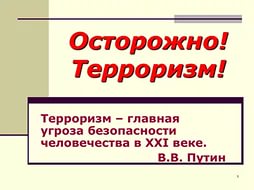 Терроризм, противодействие, профилактика, способы самосохранения Террористическая преступность – величайшее зло, не признающее ни религиозных, ни национальных, ни государственных границ. Это определённая группа преступлений, объединённых признаками насилия в широком смысле этого слова, в целях наведения ужаса, как в отношении отдельных граждан, так и в отношении общества в целом. Первичная подготовка граждан в области знаний правил и порядка поведения при угрозе и осуществлении террористических актов, может позволить во многих случаях избежать причинения вреда или выйти из таких ситуаций с наименьшими потерями. С учетом существования реальной опасности стать жертвой очередного террористического акта или оказаться в роли заложника, полагаем необходимым довести до граждан некоторые сведения о действиях в чрезвычайных обстоятельствах.Экстремизм, понятие, меры по противодействию. Экстремизм - приверженность крайним взглядам и, в особенности, мерам. Среди таких мер можно отметить провокацию беспорядков, гражданское неповиновение, террористические акции, методы партизанской войны. Наиболее радикально настроенные экстремисты часто отрицают в принципе какие-либо компромиссы, переговоры, соглашения. Росту экстремизма обычно способствуют: социально-экономические кризисы, резкое падение жизненного уровня основной массы населения, тоталитарный политический режим с подавлением властями оппозиции, преследованием инакомыслия.Основные направления противодействия экстремистской деятельности.Противодействие экстремистской деятельности осуществляется по следующим основным направлениям:  принятие профилактических мер, направленных на предупреждение экстремистской деятельности, в том числе на выявление и последующее устранение причин и условий, способствующих осуществлению экстремистской деятельности;  выявление, предупреждение и пресечение экстремистской деятельности общественных и религиозных объединений, иных организаций, физических лиц. В Российской Федерации вопросы противодействия экстремистской деятельности относятся к компетенции Департамента по противодействию экстремизму МВД России. Профилактика экстремистской деятельности.В целях противодействия экстремистской деятельности федеральные органы государственной власти, органы государственной власти субъектов Российской Федерации, органы местного самоуправления в пределах своей компетенции в приоритетном порядке осуществляют профилактические, в том числе воспитательные, пропагандистские, меры, направленные на предупреждение экстремистской деятельности.БЕЗОПАСНОСТЬПРИ ТЕРРОРИСТИЧЕСКИХ АКТАХЕсли вас украли, взяли в заложники: • Не конфликтуйте с похитителями и террористами, постарайтесь установить с ними нормальные отношения. • Не делайте резких движений. На всякое действие спрашивайте разрешение. • При угрозе применения оружия ложитесь на живот, защищая голову руками, дальше от окон, застекленных дверей, проходов, лестниц. • При ранении меньше двигайтесь - это уменьшит кровопотерю. • В присутствии террористов не выражайте неудовольствие, воздержитесь от крика и стонов. • Используйте любую возможность для спасения. • Если произошел взрыв, примите меры к недопущению пожара и паники, окажите первую медицинскую помощь пострадавшим.                 • Запомните приметы террористов (лица, одежду, оружие - все, что может помочь спецслужбам).       	• Во время освобождения выберите место за укрытием, не высовывайтесь до окончания стрельбы, выполняйте требования работников спецслужб.Если захватили ваш самолет (автобус):• Не привлекайте к себе внимание террористов. • Осмотрите салон, отметьте места возможного укрытия в случае стрельбы. • Успокойтесь, попытайтесь отвлечься от происходящего, если возможно, читайте. • Снимите ювелирные украшения. Не смотрите в глаза террористам, не передвигайтесь по салону и не открывайте сумки без их разрешения. • Не реагируйте на провокационное или вызывающее поведение. Женщинам в мини-юбках желательно прикрыть ноги. • При попытке штурма ложитесь на пол между креслами и оставайтесь там до его окончания. • После освобождения немедленно покиньте самолет (авто бус): не исключены его минирование и взрыв. При перестрелкеВы на улице:- сразу же лягте и осмотритесь, выберите ближайшее укрытие и проберитесь к нему, не поднимаясь в полный рост (автомобиль - не лучшая защита во время перестрелки; его металл тонок, а горючее взрывоопасно); - при первой возможности спрячьтесь в подъезде жилого дома, подземном переходе и т. д.; - примите меры по спасению детей, прикройте их собой; - по возможности сообщите о происшедшем сотрудникам милиции.Вы в доме:- немедленно отойдите от окна; - задерните шторы (палкой, шваброй или за нижний край, сидя на корточках); - укройте домашних в ванной комнате; - передвигайтесь по квартире, пригнувшись или ползком. При угрозе взрываЗаметив подозрительные предметы, запретите окружающим прикасаться к ним и сообщите в милицию. Находясь в помещении, опасайтесь падения штукатурки, арматуры, шкафов, полок. Держитесь в стороне от окон, зеркал, светильников. Если вы на улице - отбегите от зданий, сооружений, столбов и ЛЭП. При заблаговременном оповещении об угрозе покиньте здание, отключив электричество и газ, взяв необходимое (вещи, документы, запас продуктов и медикаментов). Если взрыв произошел рядом с вашим домом:  Успокойте близких. Позвоните в милицию.  При эвакуации возьмите документы и предметы первой необходимости.  Продвигаясь к выходу, не касайтесь проводов и поврежденных конструкций.  В разрушенном или поврежденном помещении не пользуйтесь спичками, свечами, факелами и т. п.